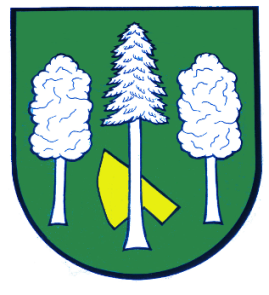 Hlášení ze dne 19. 12. 20231) Ve středu 20. 12. 2022 bude v místní kapličce probíhat výstava betlémů. Navštívit ji můžete v čase od 10:00 do 12:00 hodin.